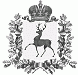 АДМИНИСТРАЦИЯ РАБОЧЕГО ПОСЁЛКА ШАРАНГАШАРАНГСКОГО МУНИЦИПАЛЬНОГО РАЙОНАНИЖЕГОРОДСКОЙ ОБЛАСТИПОСТАНОВЛЕНИЕот 21.07.2017							N73Об утверждении схемы размещения нестационарных торговых объектов на территории рабочего посёлка Шаранга Шарангского муниципального района Нижегородской области    В соответствии с Федеральными законами от 06.10.2003 № 131-ФЗ «Об общих принципах организации местного самоуправления в Российской Федерации», от 28.12.2009  №381-ФЗ «Об основах государственного регулирования торговой деятельности в РФ», Закона Нижегородской области от 11.05.2010 №70-З «О торговой деятельности в Нижегородской области», постановлением Правительства Нижегородской области от 10.08.2010 №482 «О мерах по реализации Федерального закона от 28.12.2009 №381-Ф «Об основах государственного регулирования торговой деятельности в РФ»», Приказом Министерства промышленности, торговли и предпринимательства Нижегородской области от 13.09.2016 №143 «О Порядке разработки и утверждения схем размещения нестационарных торговых объектов», администрация рабочего посёлка Шаранга Шарангского муниципального района Нижегородской области (далее – администрация):   п о с т а н о в л я е т:1.Утвердить Схему размещения нестационарных торговых объектов на территории рабочего посёлка Шаранга Шарангского муниципального района Нижегородской области сроком на 5 лет (с 21.07.2017 г. по 20.07.2021 г.) согласно приложению.2.Признать утратившим силу:Постановление администрации рабочего поселка Шаранга Шарангского               муниципального района Нижегородской области от 12.07.2017 №48 «Об утверждении схемы размещения нестационарных торговых объектов на территории рабочего посёлка Шаранга Шарангского муниципального района Нижегородской области»3.Контроль за исполнением настоящего постановления оставляю за собой.Глава администрации	С.В.КраевУтверждена постановлением администрации рабочего поселка Шаранга Шарангского муниципального районаНижегородской области от  21.07.2017 №73Схемаразмещения нестационарных торговых объектов на территориирабочего посёлка Шаранга Шарангского муниципального района  Нижегородской области сроком на 5 лет (с 21.07.2017 г. по 20.07.2021 г.)№ п/пАдрес торгового объектаТип торгового объектаКоличество мест размещения торговых объектовСпециализация торгового объектаПлощадь торгового объекта, кв.мСрок размещения торгового объектаВид собственности земельного участка123456781р.п.Шаранга ул.Первомайская д.16Изотермическая емкость1Молоко55 летмуниципальная2р.п.Шаранга ул.Мягчилова  д.4Изотермическая емкость1Молоко55 летмуниципальная3р.п.Шаранга ул.Зелёная д.10Изотермическая емкость1Молоко55 летмуниципальная4р.п.Шаранга ул.Ленина д.13Изотермическая емкость2Молоко55 летмуниципальная5р.п.Шаранга ул.Победы д.6Изотермическая емкость1Молоко55 летмуниципальная6р.п.Шаранга ул.Луговая  д.13Изотермическая емкость1Молоко55 летмуниципальная7р.п.Шаранга ул.Комсомольская д.18Изотермическая емкость1Молоко55 летмуниципальная8р.п.Шаранга ул.Горького д.9Изотермическая емкость1Молоко55 летмуниципальная